Hjemmetrening ungdom 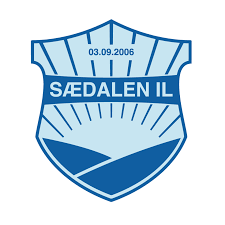 Program 13x 12 bulgarske utfall3x 12 step ups 7 min burpees3x 12 hollow rocks 3x 12 superman rocks Program 221-18-15-12-9-6-3Gående utfallArmhevingerSitups Program 3Utstyr: Sekk med noe vekter i 3 runder12 markløft12 stående roing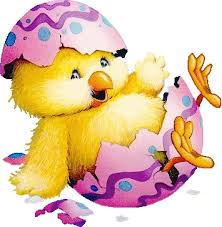 12 Thrusters 12 Russian (KB) swing 12 Hip thrust 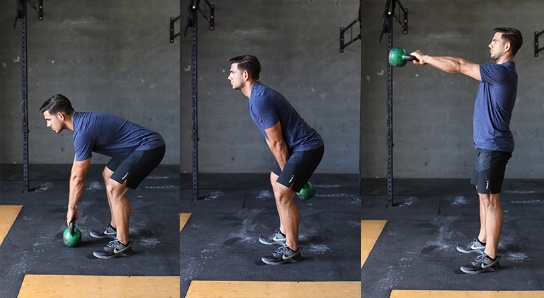 God påske! 